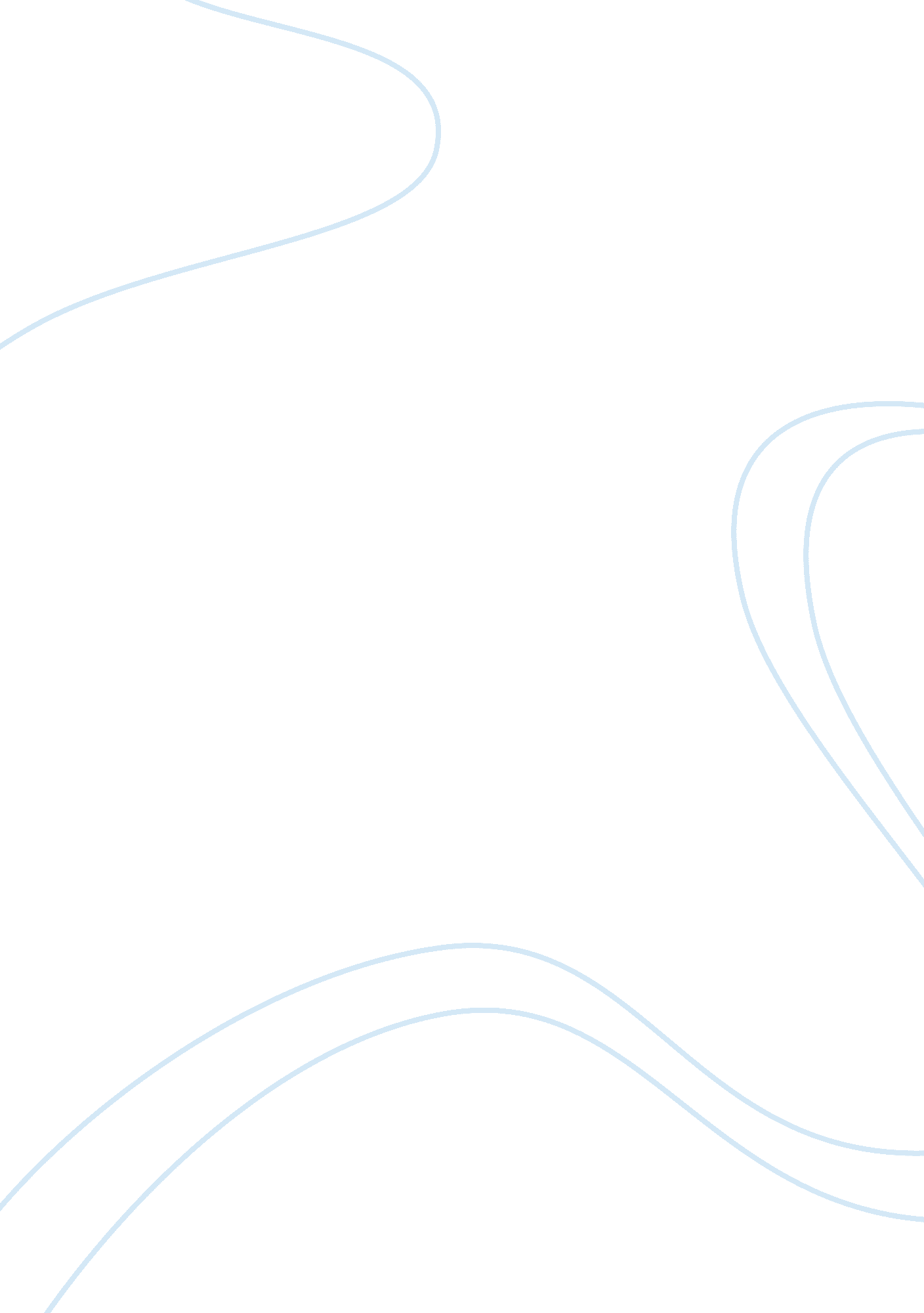 Pursuing a masters degree in criminal justiceEducation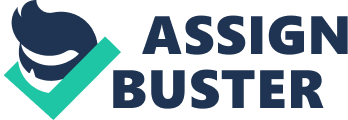 Pursuing a master’s degree is indeed a great educational achievement for many people. However obtaining a master’s degree demands a total commitment of both funds and time. There is great need for setting both personal and career goals before deciding to pursue any given master’s degree programme. Without setting clear goals, one is likely to waste his or her time and money. 
Pursuing a master’s degree in criminal justice has been my interest since I was a child. Back in my country, I have watched many people get way with unlawful acts and many cry foul of the sluggish and ineffective legal system. Indeed, one particular case still remains vivid in my mind. When I was eight years old, a man, who appeared to be in his early twenties, stubbed my friend, who later succumbed to profuse bleeding. The culprit went unpunished and he is still at large. This has motivated me to pursue a master’s degree in criminal justice so that I can be a leading figure in law enforcement, criminal investigation, corrections and enhancement of societal security. My personal goal of becoming beneficial to my country by ensuring justice deliverance to the aggrieved has never been stronger. 
Though not a mandatory requirement, pursuing a master’s degree in criminal justice is pivotal to achieving my long term career objective of becoming an indispensable figure in the Federal Bureau of Investigations (FBI). It has been my dream to actively participate in the FBI services as a top officer, which will give me the opportunity to deal with crime in the country. My masters degree coupled with field experiences, will provide me with adequate knowledge to combat crime in the best way possible thus keep low if not eradicate petty crimes as well as terrorism within the boundaries of our great nation. Therefore, it is only through pursuing a master’s degree in criminal justice that I would achieve my personal and career objects. 